Ո Ր Ո Շ ՈՒ Մ
25 նոյեմբերի 2020 թվականի   N 2123 ՎԱՆԱՁՈՐ ՔԱՂԱՔԻ ԹԵՎՈՍՅԱՆ ՓՈՂՈՑԻ ԹԻՎ 13/1-1 ՀԱՍՑԵԻ ԲՆԱԿԵԼԻ ՏԱՆ ԱՐԵՎՄՏՅԱՆ ՄԱՍՈՒՄ ԳՏՆՎՈՂ ԲՆԱԿԵԼԻ ՏԱՆ ՈՒ ՀՈՂԱՄԱՍԻ ՆԿԱՏՄԱՄԲ ԿԱՐԻՆԵ ԱՐՄԵՆԱԿԻ ԱՎԱԳՅԱՆԻ ՍԵՓԱԿԱՆՈՒԹՅԱՆ ԻՐԱՎՈՒՆՔԸ ՃԱՆԱՉԵԼՈՒ ԵՎ ՓՈՍՏԱՅԻՆ ՀԱՍՑԵ ՏՐԱՄԱԴՐԵԼՈՒ ՄԱՍԻՆ Հիմք ընդունելով Կարինե Արմենակի Ավագյանի (ծնված՝ 04.04.1962թ.) դիմումը, հանրային ծառայություններ մատուցող կազմակերպությունների եզրակացությունները, 26.05.2020թ. թիվ 1707 (նոտարական ակտի կոդ: 763-20200526-88-4563879) հայտարարությունը, 27.05.2020թ. թիվ 1731 (նոտարական ակտի կոդ: 763-20200527-88-4565114) հայտարարությունը,  13.10.2020թ.  «Վանաձորի նախագծող» ՍՊԸ-ի կողմից տրված շինությունների տեխնիկական վիճակի վերաբերյալ թիվ ՎՆ1-141/20 Ի եզրակացությունը, ԱՐՏՅՈՄ ՍԱՔԱՆՅԱՆ ՌՈՒԴԻԿԻ ԱՁ-ի կողմից տրված հողամասի, շինությունների հատակագիծը, շինությունների բնութագիրը,մասնագիտական եզրակացությունը և հաշվի առնելով այն, որ Վանաձոր քաղաքի Թևոսյան փողոցի թիվ 13/1-1 հասցեի բնակելի տան արևմտյան մասում կառուցված բնակելի տունը, շինությունները և դրանց զբաղեցրած ու սպասարկման համար անհրաժեշտ 278.20քմ մակերեսով հողամասը չեն գտնվում ՀՀ հողային օրենսգրքի 60-րդ հոդվածով սահմանված հողամասերի և ինժեներատրանսպորտային օբյեկտների օտարման գոտիներում, չեն հակասում քաղաքաշինական նորմերին, չեն առաջացնում սերվիտուտ: Բնակելի տունը կառուցվել է մինչև 2001թ., դրա կառուցման և սպասարկման համար անհրաժեշտ 278.20քմ մակերեսով հողամասը զբաղեցվել և շահագործվել  է մինչև 15.05.2001թվականը։	
Ղեկավարվելով 10.06.2008թ. «Իրավունք հաստատող փաստաթղթերը չպահպանված անհատական բնակելի տների կարգավիճակի մասին» ՀՀ օրենքով, ՀՀ կառավարության 2005թ. դեկտեմբերի 29-ի թիվ 2387-Ն որոշմամբ հաստատված կարգի 29-րդ կետի ա) ենթակետով՝ որոշում եմ.1. Ճանաչել Կարինե Արմենակի Ավագյանի սեփականության իրավունքը մինչև 2001թ. մայիսի 15-ը Վանաձոր քաղաքի Թևոսյան փողոցի թիվ 13/1-1 հասցեի բնակելի տան արևմտյան մասում կառուցված իրավունք հաստատող փաստաթղթերը չպահպանված անհատական բնակելի տան կառուցման և սպասարկման համար անհրաժեշտ 278.20քմ մակերեսով հողամասի և դրա վրա գտնվող բնակելի նշանակության բոլոր շինությունների նկատմամբ:2. Հողամասի սահմանները որոշվում են համայնքի ղեկավարի կողմից հաստատված հատակագծով:3. Վանաձոր քաղաքի Թևոսյան փողոցի թիվ 13/1-1 հասցեի բնակելի տան արևմտյան մասում գտնվող գույքին տրամադրել փոստային հասցե` ք. Վանաձոր, Նարեկացու փողոց, թիվ 22/5 բնակելի տուն:		ՀԱՄԱՅՆՔԻ ՂԵԿԱՎԱՐ`   ՄԱՄԻԿՈՆ ԱՍԼԱՆՅԱՆՃիշտ է՝ԱՇԽԱՏԱԿԱԶՄԻ  ՔԱՐՏՈՒՂԱՐ					 	 Ա.ՕՀԱՆՅԱՆ
ՀԱՅԱՍՏԱՆԻ ՀԱՆՐԱՊԵՏՈՒԹՅԱՆ ՎԱՆԱՁՈՐ ՀԱՄԱՅՆՔԻ ՂԵԿԱՎԱՐ
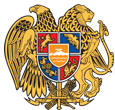 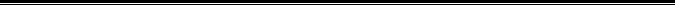 Հայաստանի Հանրապետության Լոռու մարզի Վանաձոր համայնք
Ք. Վանաձոր, Տիգրան Մեծի 22, Ֆաքս 0322 22250, Հեռ. 060 650044, 060 650040 vanadzor.lori@mta.gov.am, info@vanadzor.am